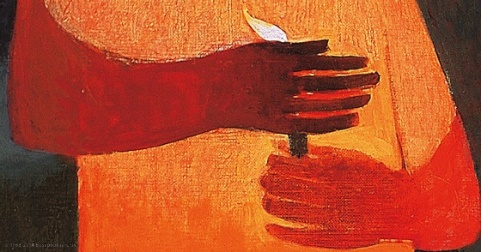 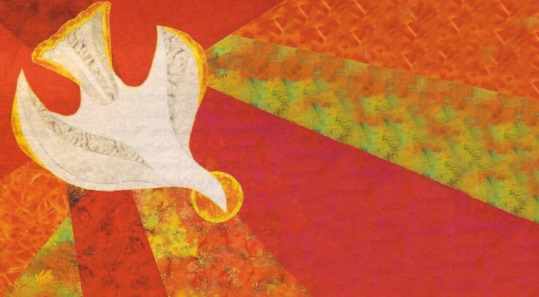      Pour vous, adulte qui avez reçu un sacrement de l’initiation (baptême, confirmation, eucharistie), votre conjoint, vos accompagnateurs, vos parrains/marraines…DEROULEMENT9H15	Accueil9H30     Prière et lancement de journée ; accueillir la Parole de Dieu10h30	Messe célébrée avec les moines de l’Abbaye11H30  Témoignage d’un moine 12h15	Chacun apporte son pique-nique13h30	Marche autour de l’Abbaye14h30	Office de None14h45	Témoignages de chrétiens invités et échanges 16h00 	Visite de la boutique et EnvoiUn covoiturage peut être organisé en lien avec les accompagnateurs de vos paroisses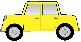 Inscription avant Octobre 2022 en utilisant le formulaire ci-dessous à renvoyer à l’adresse suivante : catechumenat@diocese49.org ou Centre Saint Jean-Service Catéchuménat-36 rue Barra 49045 ANGERS CEDEX ------------------------------------------------------------------------------------------------------------------------------------Inscription Temps spirituel – 18 Octobre 2022Nom et prénom : 	 Paroisse/Groupe : 	Mail et Tel :             ………………………………………………………………………………………….Baptisé adulte                                                                                                             Confirmé adulte                                                                                                          Conjoint 	Accompagnateur Parrain/Marraine	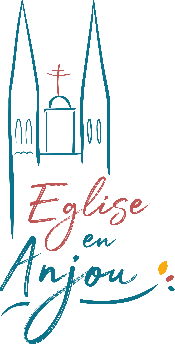 Avec gratitude pour votre inscription et dans la joie de vivre ENSEMBLE cette belle journée ! L’équipe du Catéchuménat